 АДМИНИСТРАЦИЯ 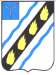 СОВЕТСКОГО МУНИЦИПАЛЬНОГО РАЙОНА  САРАТОВСКОЙ ОБЛАСТИ ПО С Т А Н О В Л Е Н И Е	 От 19.12.2013 № 1727 р.п. Степное Об утверждении муниципальной программы  «Повышение безопасности дорожного движения   Степновском муниципальном образованииСоветского муниципального района на 2014-2015 годы»   соответствии  с  Федеральным  законом  от  06.10.2003  №131-ФЗ  «Об общих  принципах  организации  местного  самоуправления  в  Российской Федерации», 	Федеральным  законом  от  08.11.2007    №  257-  ФЗ  «Об автомобильных дорогах и о дорожной деятельности в Российской Федерации и   внесении  изменений  в  отдельные  законодательные  акты  Российской Федерации»  и  руководствуясь  Уставом  Советского  муниципального района, администрация Советского муниципального района ПОСТАНОВЛЯЕТ:   Утвердить  муниципальную  программу  «Повышение  безопасности дорожного движения в Степновском муниципальном образовании Советского муниципального района на 2014-2015 годы» согласно приложению.  Постановление администрации Советского муниципального района от 04.03.2013 № 234 «Об утверждении среднесрочной муниципальной целевой программы  Советского  муниципального  района  «Повышение  безопасности дорожного движения в Степновском муниципальном образовании Советского муниципального района на 2013-2015 годы»» (с последующими изменениями) признать утратившим силу.   Настоящее  постановление  вступает  в  силу  1  января  2014  года  и подлежит  официальному  обнародованию  (опубликованию)  в  установленном порядке. Глава администрации  Советского муниципального района                                         С.В. Пименов Касимова И.В. 5-00-37  Приложение к постановлению администрации Советского муниципального района от 19.12. 2013г. № 1727 Муниципальная программа  «Повышение безопасности дорожного движения в Степновском муниципальном образовании Советского муниципального района на 2014-2015 годы» 2013 год  Паспорт муниципальной программы «Повышение безопасности дорожного движения в Степновском муниципальном образовании Советского муниципального района на 2014- 2015 годы» Наименование Программы Основание для разработки Программы Заказчик Программы Разработчик Программы Цели и задачи Программы Важнейшие целевые индикаторы и показатели Срок реализации Программы Основные мероприятия   муниципальная  программа  «Повышение  безопасности дорожного  движения  в  Степновском  муниципальном образовании Советского муниципального района на 2014- 2015 годы» (далее – Программа).   Федеральный  закон  от  10.12.1995   № 196-ФЗ  «О безопасности дорожного движения»; Федеральный закон от  06.10.2003  №  131-ФЗ  «Об  общих  принципах организации самоуправления в Российской Федерации».   администрация  Советского  муниципального  района Саратовской области.   отдел  промышленности,  теплоэнергетического комплекса,  капитального  строительства  и  архитектуры администрации Советского муниципального района.  сокращение количества лиц, пострадавших в результате дорожно-транспортных происшествий;  снижение рисков возникновения дорожно-транспортных происшествий по причине человеческого фактора;   повышение  правового  сознания  участников  дорожного движения  и  формирования  у  них  стереотипов безопасного поведения на дорогах;   снижение рисков возникновения дорожно-транспортных происшествий, происходящих по техническим причинам;   совершенствование  систем  организации,  управления  и контроля дорожного движения.  увеличение протяженность отремонтированных автомобильных дорог общего пользования и дворовых территорий в р.п. Степное;  увеличение количества вспомогательных объектов дорожного движения (установка дорожных знаков, нанесение дорожной разметки и т.д.)  2014-2015 годы.  ремонт  автомобильных  дорог  общего  пользования местного значения;  Пояснительная записка  связи с длительным сроком эксплуатации автомобильных дорог без проведения ремонта, износа дорожного покрытия, а также вследствие погодно- климатических  условий  возникла  необходимость  в  проведении  ремонта автомобильных дорог и дворовых территорий. Мероприятия программы направлены на совершенствование организации дорожного  движения,  обеспечение  безопасности  дорожного  движения  на автомобильных  дорогах  местного  значения,  улучшения  качества  жизни граждан.    ХАРАКТЕРИСТИКА ПРОБЛЕМЫ И ОБОСНОВАНИЕ НЕОБХОДИМОСТИ РЕШЕНИЯ ЕЕ ПРОГРАММНО-ЦЕЛЕВЫМ МЕТОДОМ Общая протяженность улично-дорожной сети р.п. Степное Советского муниципального района составляет 38,01 км. Состояние  безопасности  дорожного  движения  в  р.п.  Степное характеризуется как сложное.  связи с длительным сроком эксплуатации автомобильных дорог, без проведения ремонта,  износа дорожного покрытия, а также вследствие погодно- климатических условий возникла необходимость в проведении ремонта дорог с твердым  типом  покрытия.  Наличие  роста  автотранспорта,  легкового  и грузового создает угрозу безопасности дорожного движения. 2.ОСНОВНЫЕ ЦЕЛИ И ЗАДАЧИ ПРОГРАММЫ, СРОКИ И ЭТАПЫ РЕАЛИЗАЦИИ Цель  Программы  -  сокращение  количества  лиц,  пострадавших  в результате дорожно-транспортных происшествий  Задача  Программы  -  снижение  рисков  возникновения  дорожно- транспортных происшествий по причине человеческого фактора; повышение правового сознания участников дорожного движения и формирования у них стереотипов  безопасного  поведения  на  дорогах;  снижение  рисков возникновения  дорожно-транспортных  происшествий,  происходящих  по техническим причинам; совершенствование систем организации, управления и контроля дорожного движения. Реализация Программы планируется на 2014-2015 годы. 3.РЕСУРСНОЕ ОБЕСПЕЧЕНИЕ ПРОГРАММЫ Финансирование реализуемых мероприятий Программы осуществляется за счет средств местного бюджета Степновского МО Советского муниципального района. Общая потребность в затратах на реализацию Программы составит  752,106 тыс. рублей (прогнозно), в том числе:2014 год – 4000000,0 рублей; 2015 год – 2752106,0 рублей. Направляемые  денежные  средства  могут  использоваться  только  на проведение мероприятий, указанных в приложении к настоящей Программе.   ОРГАНИЗАЦИЯ УПРАВЛЕНИЯ РЕАЛИЗАЦИЕЙ ПРОГРАММЫ  КОНТРОЛЬ ЗА ХОДОМ ЕЕ ВЫПОЛНЕНИЯОрганизация  и  контроль  реализации  мероприятий  Программы осуществляется в соответствии с федеральным законодательством, нормативно- правовыми актами органов власти Саратовской области и органов местного самоуправления Советского муниципального района.  Мониторинг  реализации  Программы  осуществляется  отделом промышленности,  теплоэнергетического  комплекса,  капитального строительства  и  архитектуры  администрации  Советского  муниципального района. Исполнителем основных мероприятий Программы является:  администрация Советского муниципального района. СИСТЕМА (ПЕРЕЧЕНЬ) ПРОГРАММНЫХ МЕРОПРИЯТИЙ Система  программных  мероприятий  предусматривает  мероприятия, направленные  на  реализацию  поставленных  целей  и  задач  (согласно приложению). Для  успешного  осуществления  намеченных  программных  мероприятий необходимо осуществлять финансирование объектов в соответствии с целевым назначением через заказчиков программы. Отбор исполнителей должен осуществляться заказчиком на конкурсной основе.  ПРОГНОЗ ОЖИДАЕМЫХ СОЦИАЛЬНО-ЭКОНОМИЧЕСКИХ РЕЗУЛЬТАТОВ РЕАЛИЗАЦИИ ПРОГРАММЫ    результате  реализации  Программы  предусматривается  ремонт автомобильных  дорог  общего  пользования  местного  значения  и  ремонт дворовых  территорий  р.п.  Степное,  приобретение  и  установка  дорожных знаков, нанесение дорожной разметки и т.д. Верно: Начальник отдела делопроизводства  контроля администрацииСоветского муниципального района                                             Н.В. Черникова  Приложение  муниципальной программе «Повышение безопасности дорожного движения в Степновском муниципальном образовании Советского муниципального района на 2014-2015 год ы» Перечень мероприятий муниципальной программы  «Повышение безопасности дорожного движения в Степновском муниципальном образовании  Советского муниципального района на 2014-2015 годы» № п/п 1 1 Наименование мероприятий 2 Ремонт дорог, приобретение и установка дорожных знаков, нанесение дорожной разметки Источни ки финанси рования 3 Средства местного бюджета Срок исполнен ия 4 2014 Всего (тыс.руб.) 5  000,0Объем финансирования по годам, (тыс.руб.) 2014 2015 6 7  000,0 0,00 Ответственные за выполнение мероприятий 9 Администрация Советского муниципального района, отдел промышленности, ТЭК, капитального Ремонт дорог, приобретение и 	Средства 	строительства и архитектуры  2 установка дорожных знаков, нанесение дорожной разметки местного бюджета 2015  752,1060,00  752,106Итого по Программе, в т.ч.:          6 752,106 	        4 000,0  752,106Средства местного бюджета          6 752,106 	        4 000,0   752,106Верно: Начальник отдела делопроизводства  контроля администрацииСоветского муниципального района Н.В. Черникова  Программы - ремонт дворовых территорий; - установка дорожных знаков; - нанесение дорожной разметки. Исполнитель (исполнители) Программы, ответственный исполнитель (координатор)  -  администрация  Советского  муниципального  района, отдел промышленности, теплоэнергетического комплекса, капитального строительства и архитектуры.  Объемы и источники финансирования Программы -  общий  объем  финансового  обеспечения  Программы составит 6 752,106 тыс. рублей за счет средств местного бюджета Степновского МО (прогнозно), в том числе: 2014 год – 4000000,0 рублей; 2015 год – 2752106,0 рублей. Ожидаемые  конечные  результаты реализации Программы  -  создание  условий,  обеспечивающих  безопасность движения автомобильного транспорта; - снижение ДТП и пострадавших в результате ДТП. Система организации контроля за исполнением Программы -  координирующим  и  контролирующим  органом  по реализации  мероприятий  Программы  является  отдел промышленности,  теплоэнергетического  комплекса, капитального строительства и архитектуры администрации Советского муниципального района. 